ΑΙΤΗΣΗΥΠΟΒΟΛΗΣ ΥΠΟΨΗΦΙΟΤΗΤΑΣ ΓΙΑ ΤΗΝ ΕΚΛΟΓΗ ΔΙΕΥΘΥΝΤΗ/ΝΤΡΙΑΣ ΕΡΓΑΣΤΗΡΙΟΥ …………………………………………………………        ΤΟΥ ΤΟΜΕΑ ΦΥΣΙΚΗΣ, ΑΝΑΛΥΤΙΚΗΣ ΚΑΙ ΠΕΡΙΒΑΛΛΟΝΤΙΚΉΣ ΧΗΜΕΙΑΣ ΤΟΥ ΤΜΗΜΑΤΟΣ ΧΗΜΕΙΑΣ ΤΗΣ ΣΧΟΛΗΣ ΘΕΤΙΚΩΝ ΕΠΙΣΤΗΜΩΝΕΛΛΗΝΙΚΗ ΔΗΜΟΚΡΑΤΙΑΣΧΟΛΗ ____________TMHMA __________________             Θεσσαλονίκη,               Αρ. Πρωτ.:  ΑΡΙΣΤΟΤΕΛΕΙΟ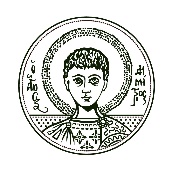 ΠΑΝΕΠΙΣΤΗΜΙΟΘΕΣΣΑΛΟΝΙΚΗΣΤΟΜΕΑΣ __________________             Θεσσαλονίκη,               Αρ. Πρωτ.:  ΑΡΙΣΤΟΤΕΛΕΙΟΠΑΝΕΠΙΣΤΗΜΙΟΘΕΣΣΑΛΟΝΙΚΗΣ             Θεσσαλονίκη,               Αρ. Πρωτ.: 